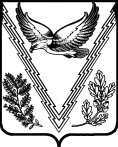 РЕШЕНИЕСОВЕТА НИЖЕГОРОДСКОГО СЕЛЬСКОГО ПОСЕЛЕНИЯАПШЕРОНСКОГО РАЙОНАот 04.05.2023                                                                                          № 121станица НижегородскаяО принятии устава Нижегородского сельского поселения Апшеронского районаВ целях приведения устава Нижегородского сельского поселения Апшеронского района в соответствие с действующим законодательством, в соответствии с пунктом 1 части 10 статьи 35, частью 3 статьи 44 Федерального закона от 6 октября 2003 года № 131-ФЗ «Об общих принципах организации местного самоуправления в Российской Федерации» Совет Нижегородского сельского поселения Апшеронского района р е ш и л:1. Принять устав Нижегородского сельского поселения Апшеронского района (прилагается).2. Решение Совета Нижегородского сельского поселения Апшеронского района от 16 мая 2022 года № 95 «О принятии Устава Нижегородского сельского поселения Апшеронского района» признать утратившим силу со дня вступления в силу устава, принятого настоящим решением.3. Поручить главе Нижегородского сельского поселения Апшеронского района зарегистрировать настоящий устав Нижегородского сельского поселения Апшеронского района в установленном порядке.4. Обнародовать зарегистрированный устав Нижегородского сельского поселения Апшеронского района в установленном порядке.5. Контроль за выполнением настоящего решения возложить на комиссию по вопросам законности местного самоуправления, контроля исполнения принимаемых решений, взаимоотношения с партиями и общественными организациями (Фурса).6. Настоящее решение вступает в силу на следующий день после дня его официального опубликования, произведенного после государственной регистрации.Председатель СоветаНижегородского сельского поселенияАпшеронского района                                                                    С.И. Милованов